Supplementary Table S1 – Unadjusted analyses of psychiatric inpatient daysIR=Incidence rate. CI=Confidence Interval. IRR=Incidence rate ratio for the cannabis-related group compared with the cannabis-unrelated group as reference group.Supplementary Table S2 – Unadjusted analyses of DDD’s of antipsychotic medicationIR=Incidence rate. CI=Confidence Interval. IRR=Incidence rate ratio for the cannabis-related group compared with the cannabis-unrelated group as reference group. DDD=Defined daily dose.Supplementary Table S3 – Unadjusted analyses of DDD’s of benzodiazepinesIR=Incidence rate. CI=Confidence Interval. IRR=Incidence rate ratio for the cannabis-related group compared with the cannabis-unrelated group as reference group. DDD=Defined daily dose.Supplementary Table S4 – Unadjusted analyses of psychiatric outpatient visitsIR=Incidence rate. CI=Confidence Interval. IRR=Incidence rate ratio for the cannabis-related group compared with the cannabis-unrelated group as reference group. DDD=Defined daily dose.Supplementary Table S5 – Propensity-score matched analyses of psychiatric inpatient daysIR=Incidence rate. CI=Confidence Interval. IRR=Incidence rate ratio for the cannabis-related group compared with the cannabis-unrelated group as reference group.Supplementary Table S6 – Propensity-score matched analyses of DDD’s of antipsychotic medicationIR=Incidence rate. CI=Confidence Interval. IRR=Incidence rate ratio for the cannabis-related group compared with the cannabis-unrelated group as reference group. DDD=Defined daily dose.Supplementary Table S7 – Propensity-score matched analyses of DDD’s of benzodiazepinesIR=Incidence rate. CI=Confidence Interval. IRR=Incidence rate ratio for the cannabis-related group compared with the cannabis-unrelated group as reference group. DDD=Defined daily dose.Supplementary Table S8 – Propensity-score matched analyses of psychiatric outpatient visitsIR=Incidence rate. CI=Confidence Interval. IRR=Incidence rate ratio for the cannabis-related group compared with the cannabis-unrelated group as reference group. DDD=Defined daily dose.Supplementary Figure S9 – Results (incidence rates) from sensitivity analyses in which schizophrenia was only considered potentially cannabis-related if at least 365 days had passed between the diagnoses of cannabis use disorder and schizophrenia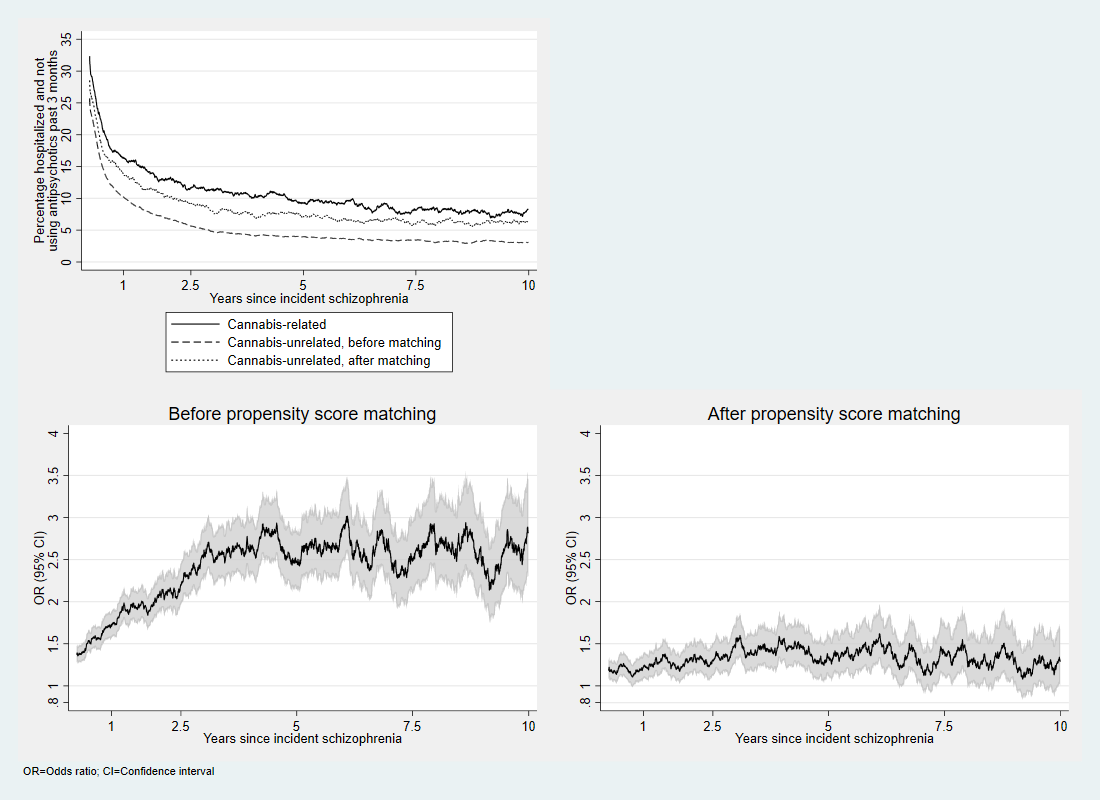 Supplementary Figure S10 – Results (incidence rate ratios) from sensitivity analyses in which schizophrenia was only considered potentially cannabis-related if at least 365 days had passed between the diagnoses of cannabis use disorder and schizophrenia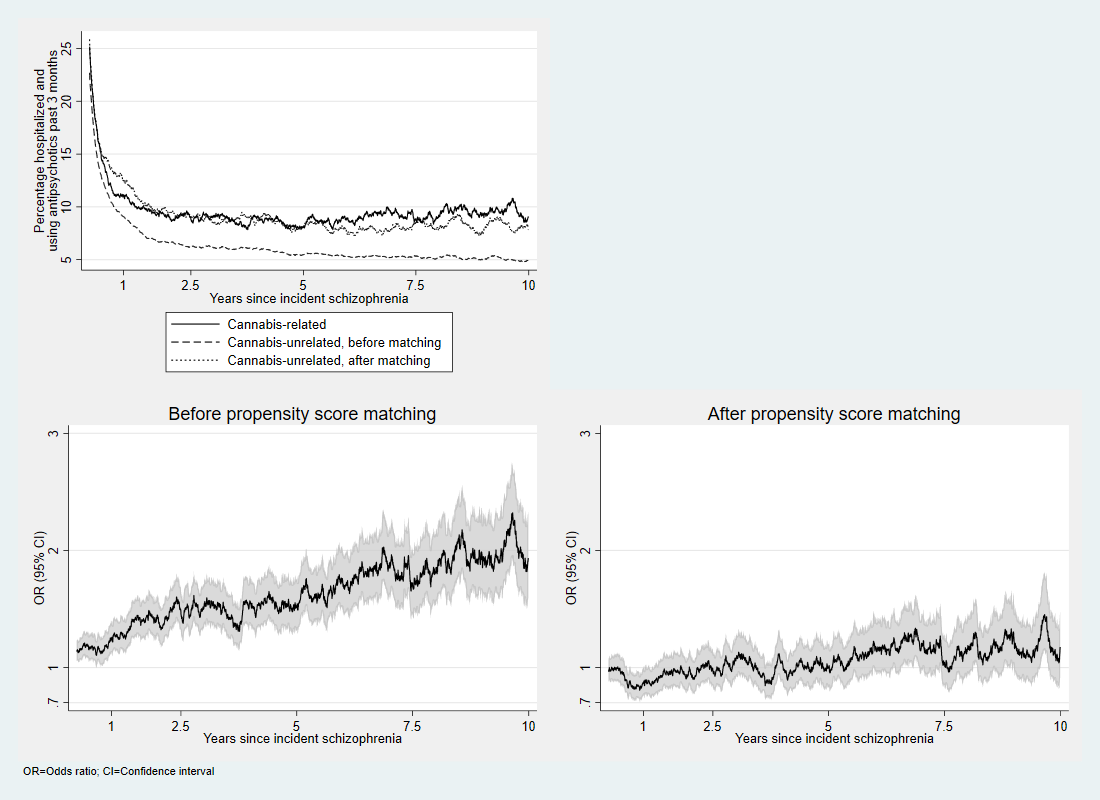 Supplementary Figure S11 – proportion of patients who had been hospitalized in the past 91 days among those patients who had been continuously using antipsychotics in the same period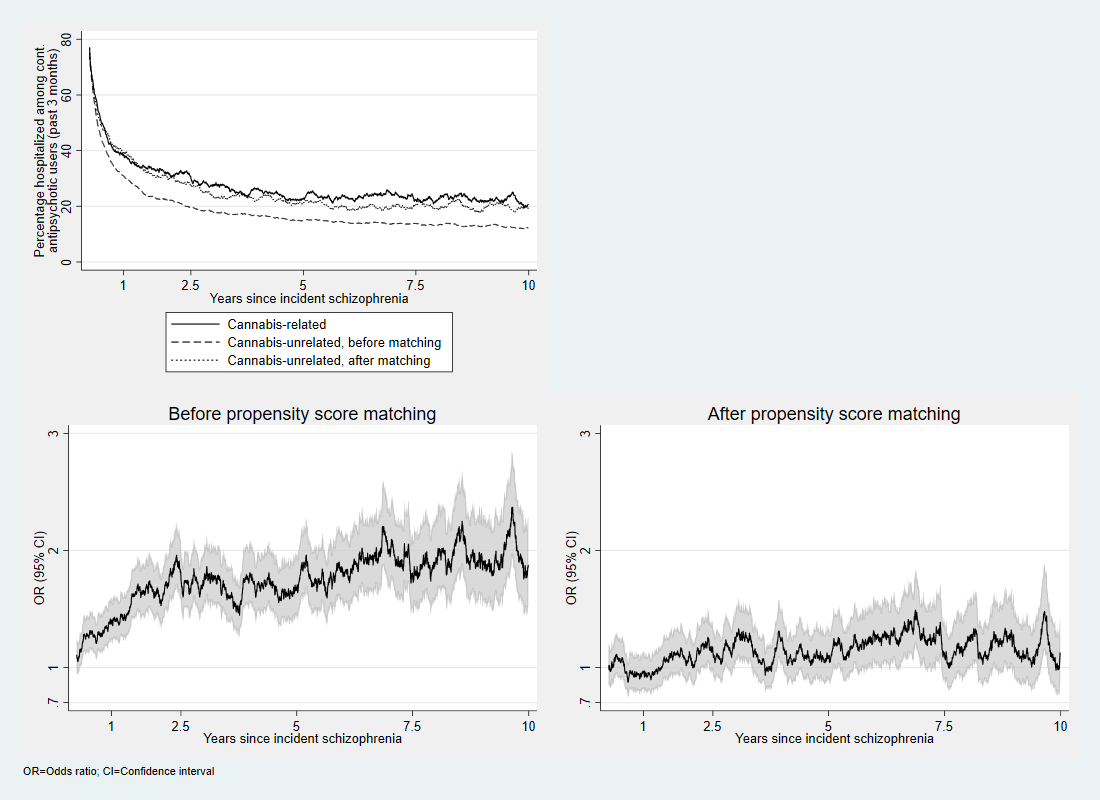 Supplementary  Figure S12 – Sensitivity analysis of main analysis with requirement of at least 365 days passing between cannabis use disorder and schizophrenia in order to count as cannabis-related (incidence rates)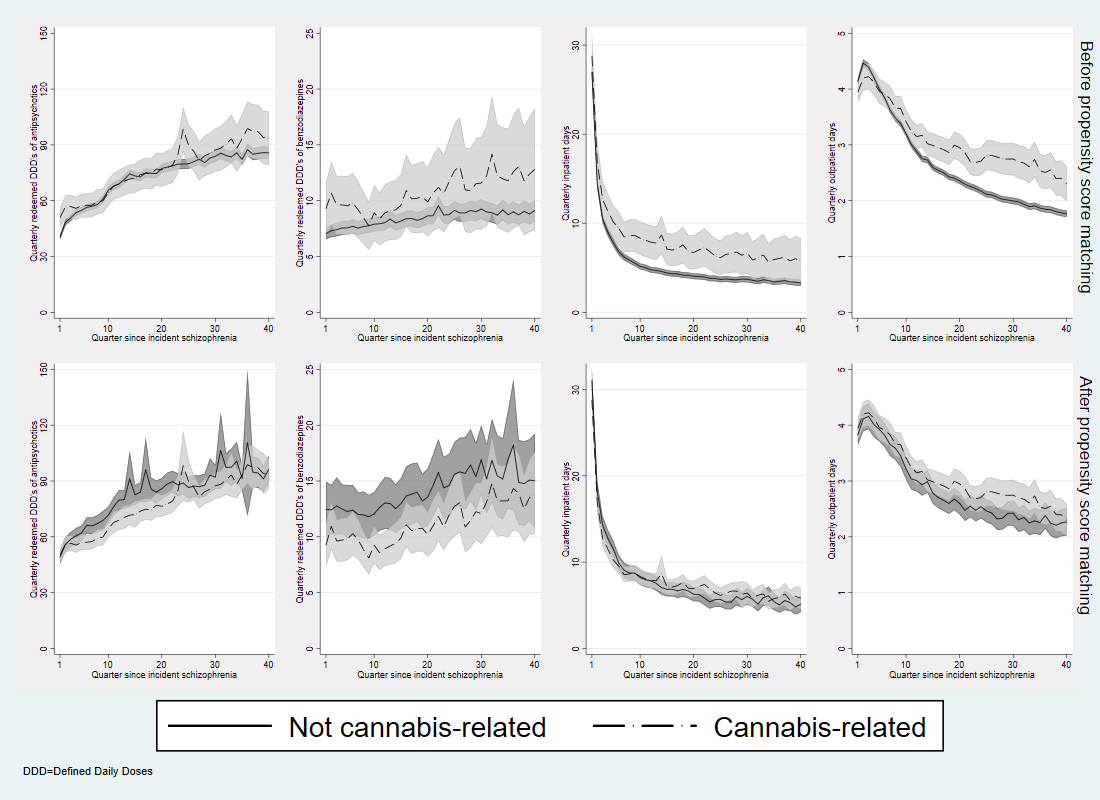 Supplementary  Figure S13 – Sensitivity analysis of main analysis with requirement of at least 365 days passing between cannabis use disorder and schizophrenia in order to count as cannabis-related (incidence rate ratios)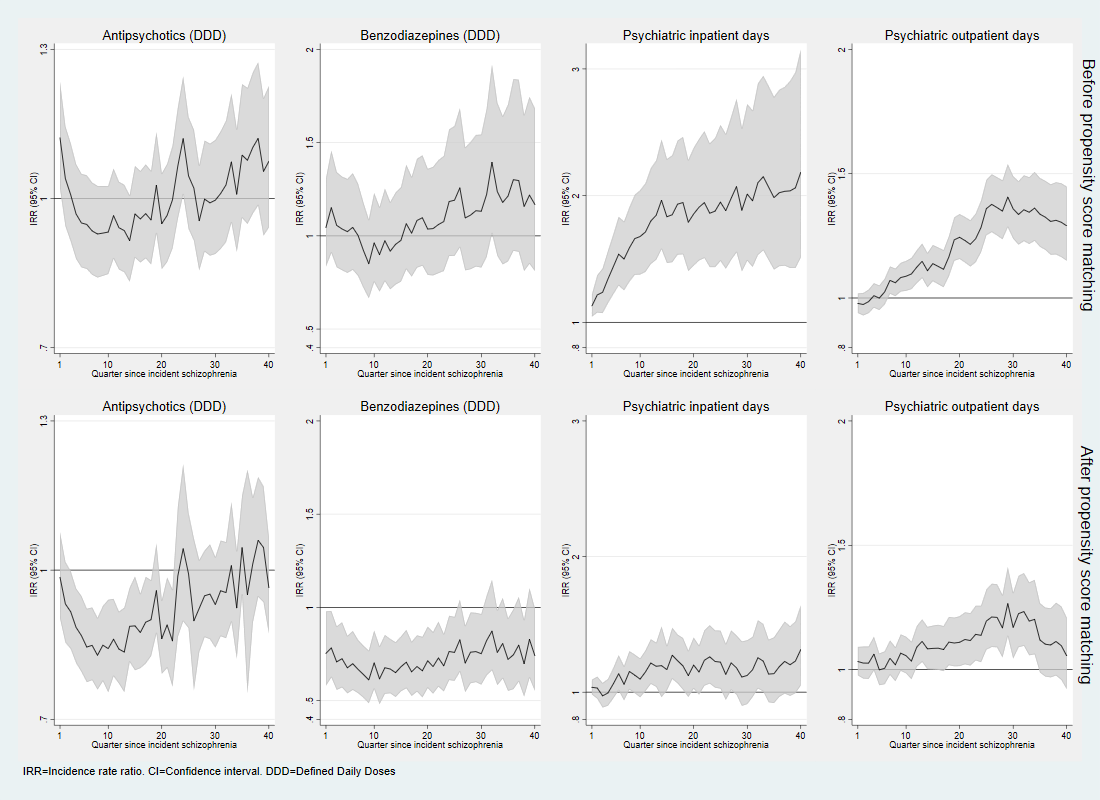 Cannabis-unrelated schizophreniaCannabis-unrelated schizophreniaCannabis-related schizophreniaCannabis-related schizophreniaQuarterIR95% CIIR95% CIIRR*95% CI126.7226.02-27.4230.1827.99-32.371.131.05-1.22214.2613.68-14.8517.3515.38-19.321.221.08-1.37310.419.91-10.9112.8811.16-14.61.241.07-1.4348.788.32-9.2311.7810.09-13.481.341.15-1.5657.617.19-8.0310.969.28-12.641.441.22-1.7066.616.21-7.0010.168.49-11.841.541.29-1.8376.045.67-6.409.057.52-10.581.501.25-1.8085.685.33-6.049.037.46-10.591.591.32-1.9195.365.02-5.708.907.32-10.491.661.38-2.01105.014.68-5.358.416.85-9.971.681.38-2.04114.864.53-5.208.336.74-9.921.711.4-2.10124.604.27-4.928.276.65-9.901.801.46-2.22134.514.19-4.838.326.67-9.971.841.49-2.28144.424.10-4.748.686.89-10.461.961.58-2.44154.233.91-4.547.756.13-9.371.831.47-2.29164.143.83-4.457.666.03-9.291.851.48-2.32174.103.79-4.427.936.21-9.651.931.54-2.43184.013.70-4.327.806.07-9.541.951.54-2.46194.003.68-4.327.175.53-8.811.791.40-2.28203.883.56-4.207.205.52-8.881.861.45-2.38213.863.55-4.177.375.64-9.101.911.49-2.45223.823.50-4.137.435.64-9.211.951.51-2.51233.683.37-3.996.855.17-8.531.861.44-2.41243.663.34-3.976.865.12-8.601.881.44-2.45253.513.20-3.826.855.08-8.611.951.49-2.56263.613.28-3.936.794.99-8.581.881.42-2.49273.533.21-3.846.985.12-8.841.981.49-2.62283.473.16-3.797.205.23-9.172.071.55-2.76293.603.26-3.936.784.88-8.681.881.40-2.53303.543.21-3.887.135.08-9.172.011.49-2.72313.433.09-3.766.714.74-8.691.961.44-2.67323.312.98-3.636.954.86-9.042.101.53-2.88333.453.12-3.797.425.19-9.642.151.57-2.95343.373.03-3.716.964.80-9.122.071.49-2.86353.262.92-3.596.474.39-8.541.981.42-2.78363.322.98-3.666.724.56-8.892.021.44-2.84373.393.04-3.746.904.66-9.142.031.45-2.86383.252.91-3.606.634.39-8.882.041.43-2.90393.242.88-3.596.674.34-9.012.061.43-2.97403.122.78-3.476.824.43-9.222.181.51-3.15Cannabis-unrelated schizophreniaCannabis-unrelated schizophreniaCannabis-related schizophreniaCannabis-related schizophreniaQuarterIR95% CIIR95% CIIRR*95% CI140.6639.34-41.9845.6241.52-49.711.121.02-1.23248.7247.12-50.3150.6746.08-55.261.040.94-1.15351.1749.48-52.8751.5646.82-56.301.010.91-1.11453.9352.13-55.7352.2647.44-57.080.970.88-1.07555.3453.49-57.2052.6347.75-57.520.950.86-1.05656.8354.91-58.7453.8748.85-58.880.950.86-1.05757.4755.54-59.4153.7348.73-58.730.930.85-1.03858.5956.62-60.5654.4149.34-59.480.930.84-1.03961.1759.15-63.1856.9251.73-62.10.930.84-1.031065.9663.84-68.0961.5256.03-67.000.930.85-1.031168.1165.96-70.2765.7759.98-71.560.970.88-1.061269.4867.29-71.6765.4159.65-71.170.940.86-1.031371.8869.61-74.1467.2561.31-73.180.940.85-1.031474.9572.56-77.3368.6162.49-74.720.920.83-1.011573.4471.10-75.7871.1764.80-77.530.970.88-1.071673.2370.89-75.5670.2263.88-76.560.960.87-1.061775.2172.77-77.6572.9366.24-79.620.970.88-1.071875.0772.64-77.5171.8465.20-78.490.960.87-1.061974.5672.12-77.0076.5569.39-83.711.030.93-1.132077.6875.10-80.2673.7666.71-80.800.950.86-1.052178.2975.67-80.9075.6368.34-82.920.970.87-1.072278.7176.06-81.3678.5070.84-86.171.000.90-1.112379.4076.70-82.0984.5976.20-92.981.070.96-1.182480.0277.29-82.7689.6880.70-98.661.121.01-1.252580.1577.38-82.9183.8075.29-92.311.050.94-1.162681.1878.35-84.0182.8774.31-91.441.020.92-1.142782.6079.70-85.578.9270.66-87.180.960.86-1.072880.7077.85-83.5580.6072.08-89.131.000.89-1.122983.1880.20-86.1682.4673.60-91.330.990.89-1.113084.0881.04-87.1183.8074.68-92.921.000.89-1.123185.6582.52-88.7886.5276.92-96.111.010.90-1.143284.4481.33-87.5586.7676.99-96.521.030.91-1.163383.5880.49-86.6789.7479.45-100.031.070.95-1.213485.8182.60-89.0386.5776.51-96.621.010.89-1.143582.2379.14-85.3289.4178.90-99.931.090.96-1.233687.5284.15-90.8894.2682.88-105.641.080.95-1.223784.9381.65-88.2193.6582.20-105.111.100.97-1.253885.2281.94-88.4995.5283.86-107.191.120.99-1.273985.9582.61-89.3090.6479.33-101.961.050.93-1.204085.5982.24-88.9391.9980.39-103.61.070.94-1.23Cannabis-unrelated schizophreniaCannabis-unrelated schizophreniaCannabis-related schizophreniaCannabis-related schizophreniaQuarterIR95% CIIR95% CIIRR*95% CI17.206.65-7.757.535.94-9.121.050.84-1.3127.456.85-8.048.576.67-10.471.150.91-1.4637.536.92-8.147.956.16-9.741.060.83-1.3447.687.06-8.317.976.17-9.761.040.82-1.3257.707.06-8.347.886.07-9.681.020.80-1.3067.837.18-8.488.196.30-10.081.050.82-1.3477.687.04-8.317.695.93-9.451.000.78-1.2887.827.17-8.477.215.54-8.870.920.72-1.1897.897.23-8.556.715.16-8.260.850.67-1.09108.017.34-8.687.705.92-9.490.960.75-1.23118.067.38-8.747.255.55-8.950.900.70-1.15128.127.43-8.817.916.03-9.790.970.76-1.25138.497.77-9.207.795.94-9.640.920.71-1.18148.147.44-8.847.775.90-9.640.950.74-1.23158.307.59-9.028.106.14-10.060.980.75-1.26168.517.78-9.259.076.85-11.291.070.82-1.38178.527.78-9.268.646.52-10.761.010.78-1.32188.317.58-9.059.006.74-11.261.080.83-1.41198.447.70-9.189.266.93-11.591.100.84-1.43208.707.93-9.489.026.71-11.331.040.79-1.36218.767.97-9.569.106.72-11.481.040.79-1.37229.608.72-10.4910.197.47-12.901.060.80-1.41238.787.98-9.589.456.93-11.981.080.81-1.43248.797.99-9.5910.417.62-13.191.180.89-1.57259.198.34-10.0510.957.96-13.941.190.89-1.59268.958.12-9.7911.268.14-14.381.260.94-1.68278.968.12-9.819.827.06-12.581.100.82-1.47289.148.27-10.0210.167.25-13.071.110.82-1.50299.068.18-9.9410.287.30-13.271.130.84-1.54309.288.38-10.1910.507.41-13.601.130.83-1.54319.018.11-9.9111.017.67-14.351.220.89-1.68328.928.04-9.8012.448.66-16.211.391.01-1.92338.727.85-9.6010.797.44-14.141.240.89-1.71349.198.26-10.1310.847.43-14.251.180.85-1.64358.767.85-9.6610.637.18-14.071.210.86-1.70368.978.03-9.9111.677.82-15.531.300.92-1.84378.767.84-9.6811.367.58-15.141.300.91-1.84389.088.12-10.0510.516.96-14.061.160.81-1.65398.857.90-9.7910.787.08-14.481.220.85-1.75409.208.21-10.1910.757.00-14.51.170.81-1.68Cannabis-unrelated schizophreniaCannabis-unrelated schizophreniaCannabis-related schizophreniaCannabis-related schizophreniaQuarterIR95% CIIR95% CIIRR95% CI14.134.08-4.194.044.15-4.53.980.93-1.0224.464.39-4.534.344.13-4.52.970.94-1.0334.394.31-4.464.324.04-4.43.990.96-1.0644.194.12-4.264.233.81-4.181.010.95-1.0554.003.93-4.074.003.74-4.1210.97-1.0863.843.77-3.903.933.69-4.061.021.02-1.1373.623.55-3.683.873.50-3.871.071.01-1.1283.473.41-3.533.693.47-3.831.061.03-1.1493.373.31-3.433.653.29-3.651.081.03-1.15103.193.13-3.253.473.11-3.461.091.04-1.16112.992.94-3.053.283.03-3.391.11.06-1.19122.862.80-2.923.212.97-3.321.121.08-1.22132.742.68-2.803.142.84-3.191.151.04-1.18142.722.66-2.773.022.77-3.121.111.07-1.21152.592.53-2.642.942.68-3.041.141.06-1.20162.542.48-2.592.862.61-2.961.131.04-1.19172.502.44-2.552.792.63-3.001.121.09-1.25182.422.36-2.472.822.75-3.141.171.15-1.32192.392.33-2.442.942.71-3.111.231.16-1.34202.342.28-2.392.912.61-3.001.241.14-1.33212.282.22-2.342.812.52-2.911.231.13-1.31222.242.18-2.292.722.52-2.921.221.14-1.34232.202.14-2.252.722.54-2.961.241.18-1.39242.142.09-2.202.752.62-3.061.281.25-1.48252.092.03-2.142.842.62-3.081.361.27-1.50262.072.02-2.132.852.55-3.001.381.25-1.49272.041.98-2.092.782.48-2.931.361.24-1.47282.001.95-2.062.702.55-3.021.351.28-1.54291.981.92-2.042.792.45-2.921.411.24-1.49301.981.92-2.032.682.38-2.861.361.21-1.47311.961.90-2.022.622.36-2.841.341.23-1.49321.921.86-1.982.602.29-2.761.361.22-1.49331.881.82-1.942.532.33-2.831.341.23-1.51341.901.84-1.962.582.23-2.721.361.21-1.48351.851.79-1.912.482.19-2.671.341.19-1.47361.831.77-1.892.432.15-2.641.331.17-1.46371.831.77-1.892.402.10-2.601.311.18-1.47381.791.73-1.852.352.06-2.561.311.16-1.46391.771.71-1.832.312.01-2.511.31.15-1.45401.751.69-1.812.264.15-4.531.290.93-1.02Cannabis-unrelated schizophreniaCannabis-unrelated schizophreniaCannabis-related schizophreniaCannabis-related schizophreniaQuarterIR95% CIIR95% CIIRR*95% CI129.0827.98-30.1730.1329.04-31.231.040.98-1.09216.8515.91-17.7917.3616.42-18.311.030.95-1.11313.2912.43-14.1512.9412.10-13.780.970.89-1.07411.9011.09-12.7211.8411.02-12.650.990.90-1.10510.399.62-11.1611.0310.24-11.821.060.96-1.1868.998.26-9.7210.219.44-10.991.141.01-1.2778.557.84-9.269.058.31-9.781.060.94-1.1987.847.16-8.529.038.30-9.771.151.02-1.3097.927.21-8.628.918.14-9.681.130.99-1.28107.606.91-8.288.337.58-9.081.100.96-1.25117.256.58-7.938.347.61-9.061.151.01-1.31126.876.19-7.548.347.60-9.091.221.06-1.39136.996.30-7.698.337.58-9.081.191.04-1.37147.186.40-7.958.587.07-10.091.200.96-1.48156.645.97-7.327.757.00-8.501.171.01-1.34166.175.51-6.847.867.08-8.641.271.10-1.48176.555.87-7.238.077.27-8.871.231.07-1.42186.585.89-7.277.866.97-8.751.191.02-1.40196.465.78-7.147.256.49-8.001.120.96-1.31206.145.47-6.827.376.58-8.171.201.03-1.40216.485.76-7.207.456.66-8.241.150.98-1.34226.065.37-6.767.496.64-8.341.241.05-1.46235.484.82-6.146.916.12-7.701.261.06-1.49245.644.96-6.316.916.11-7.711.231.03-1.46255.624.93-6.306.866.05-7.671.221.03-1.45265.955.18-6.726.735.91-7.551.130.94-1.36275.745.00-6.486.986.16-7.791.221.02-1.46286.095.25-6.927.186.32-8.041.180.98-1.42296.025.26-6.776.695.55-7.831.110.90-1.37306.255.27-7.247.036.00-8.051.120.91-1.38315.805.04-6.566.765.87-7.651.170.96-1.41325.594.79-6.397.016.09-7.931.251.03-1.53335.965.15-6.767.326.22-8.431.231.01-1.50346.115.25-6.966.925.91-7.941.130.93-1.39355.714.89-6.536.495.54-7.441.140.92-1.40365.634.81-6.456.695.75-7.631.190.97-1.46375.844.96-6.727.176.05-8.281.230.99-1.52385.594.79-6.406.735.66-7.791.200.97-1.49395.564.74-6.386.845.80-7.871.230.99-1.52405.384.59-6.167.065.90-8.221.311.05-1.64Cannabis-unrelated schizophreniaCannabis-unrelated schizophreniaCannabis-related schizophreniaCannabis-related schizophreniaQuarterIR95% CIIR95% CIIRR*95% CI145.6542.87-48.4344.9942.15-47.830.990.9-1.08253.6350.56-56.6949.9846.60-53.370.930.85-1.02355.8752.65-59.0951.1948.10-54.280.920.84-1.00458.5855.25-61.9151.8448.62-55.060.880.81-0.96560.1856.57-63.7952.2548.97-55.540.870.80-0.95663.2959.44-67.1453.5050.21-56.790.850.77-0.92763.0759.39-66.7653.5350.22-56.850.850.78-0.93865.3661.48-69.2454.1750.74-57.590.830.76-0.90966.7862.59-70.9756.7053.06-60.350.850.78-0.931072.8166.07-79.5561.3257.65-64.990.840.75-0.941176.2371.83-80.6465.6361.20-70.070.860.79-0.941277.5372.88-82.1965.2261.23-69.210.840.77-0.921380.2874.10-86.4567.0562.52-71.590.840.75-0.921477.2372.75-81.7168.5064.42-72.590.890.82-0.961579.9675.43-84.4971.0064.86-77.150.890.80-0.991680.0275.52-84.5169.9865.55-74.410.870.80-0.951781.4275.57-87.2772.8968.23-77.550.900.81-0.991879.7475.29-84.1971.7967.29-76.290.900.83-0.981979.7474.59-84.9076.4771.35-81.590.960.87-1.052085.3080.25-90.3573.5569.08-78.020.860.79-0.942184.8377.94-91.7175.4770.83-80.110.890.80-0.992291.4583.22-99.6978.4473.00-83.870.860.77-0.962385.6980.27-91.1084.6775.02-94.330.990.87-1.132485.6680.53-90.7889.3576.43-102.261.040.90-1.212584.3179.27-89.3583.6975.42-91.950.990.88-1.122692.7277.01-108.4383.2677.57-88.960.900.76-1.062785.4279.82-91.0278.8773.00-84.740.920.84-1.022884.9879.74-90.2180.5975.17-86.010.950.87-1.042986.5080.00-93.0182.3376.82-87.850.950.86-1.053090.0083.55-96.4683.7778.17-89.370.930.84-1.033190.3684.25-96.4686.6180.15-93.060.960.87-1.063290.8284.12-97.5286.7280.63-92.820.950.86-1.063388.9582.49-95.4189.7681.18-98.351.010.90-1.143493.6984.86-102.5186.5880.38-92.770.920.82-1.043585.5680.04-91.0889.4483.06-95.821.050.95-1.153699.4576.61-122.394.5786.92-102.210.950.75-1.203792.5084.97-100.0293.6884.83-102.531.010.89-1.153890.0683.48-96.6595.4787.17-103.771.060.95-1.193986.6180.89-92.3390.5582.25-98.841.050.94-1.174095.3588.72-101.9891.9785.18-98.760.960.87-1.07Cannabis-unrelated schizophreniaCannabis-unrelated schizophreniaCannabis-related schizophreniaCannabis-related schizophreniaQuarterIR95% CIIR95% CIIRR*95% CI110.218.46-11.957.696.20-9.190.750.58-0.98211.359.62-13.088.897.32-10.460.780.63-0.98311.499.69-13.308.146.70-9.570.710.56-0.90411.339.68-12.988.226.70-9.730.730.57-0.92511.9910.21-13.768.116.69-9.520.680.54-0.85612.2910.52-14.058.587.07-10.090.700.56-0.87711.9510.39-13.517.986.67-9.290.670.54-0.83811.8510.19-13.517.596.36-8.820.640.52-0.79911.479.89-13.067.015.80-8.230.610.49-0.771011.419.85-12.978.016.68-9.340.700.56-0.881112.149.75-14.527.496.24-8.750.620.48-0.791211.9510.08-13.828.096.73-9.440.680.54-0.851311.9110.20-13.627.986.65-9.300.670.54-0.831412.1910.50-13.877.936.55-9.300.650.52-0.811512.2110.50-13.928.326.98-9.660.680.55-0.841612.9710.98-14.959.167.67-10.640.710.57-0.881713.4511.40-15.518.817.32-10.300.650.53-0.821813.4611.36-15.569.207.67-10.720.680.55-0.851914.2111.77-16.669.397.84-10.940.660.52-0.842012.8810.85-14.919.207.66-10.740.710.57-0.902113.7011.4-16.009.357.64-11.070.680.54-0.872214.3711.96-16.7810.488.72-12.230.730.58-0.922313.9011.66-16.139.547.97-11.110.690.55-0.862413.9011.67-16.1210.618.81-12.420.760.61-0.962514.6212.34-16.9011.099.08-13.110.760.61-0.952613.9511.59-16.3111.539.46-13.600.830.66-1.042714.1211.46-16.779.918.15-11.670.700.55-0.902814.1311.66-16.5910.748.77-12.710.760.59-0.972914.3911.95-16.8310.989.01-12.960.760.60-0.973014.8412.40-17.2911.168.98-13.340.750.59-0.963114.5011.96-17.0511.929.51-14.330.820.64-1.063215.1512.22-18.0813.2210.19-16.260.870.66-1.153314.8912.11-17.6811.299.00-13.590.760.58-0.993414.4711.60-17.3411.679.32-14.030.810.62-1.053515.8612.64-19.0911.449.07-13.810.720.55-0.943616.7912.40-21.1812.529.88-15.170.750.56-0.993714.7811.86-17.7011.799.32-14.270.800.60-1.063815.7011.87-19.5310.968.80-13.130.700.52-0.933913.8011.06-16.5511.448.95-13.930.830.62-1.14015.2012.03-18.3711.278.83-13.710.740.55-1.00Cannabis-unrelated schizophreniaCannabis-unrelated schizophreniaCannabis-related schizophreniaCannabis-related schizophreniaQuarterIR95% CIIR95% CIIRR95% CI13.923.76-4.074.043.89-4.201.030.98-1.0924.234.04-4.424.344.15-4.531.030.96-1.0934.214.02-4.404.324.13-4.521.030.96-1.0943.983.80-4.174.234.04-4.421.061.00-1.1354.003.82-4.184.003.82-4.181.000.94-1.0663.913.73-4.093.933.75-4.111.010.94-1.0773.703.53-3.883.873.69-4.051.050.98-1.1283.623.44-3.793.693.51-3.861.020.95-1.0993.423.26-3.593.653.47-3.831.071.00-1.14103.283.12-3.453.473.30-3.641.060.98-1.13113.173.01-3.343.283.11-3.451.030.96-1.11122.952.79-3.103.213.04-3.381.091.01-1.17132.822.67-2.983.142.97-3.321.111.03-1.20142.782.63-2.943.012.85-3.181.081.00-1.17152.712.56-2.862.942.77-3.111.091.00-1.18162.632.48-2.792.862.69-3.031.091.00-1.18172.582.43-2.732.792.62-2.951.080.99-1.18182.532.38-2.692.822.64-2.991.111.02-1.21192.662.49-2.822.942.76-3.131.111.01-1.21202.622.45-2.782.912.72-3.091.111.01-1.21212.502.34-2.662.812.62-2.991.121.02-1.23222.432.28-2.592.722.53-2.901.121.02-1.23232.382.22-2.542.722.53-2.911.141.04-1.26242.422.25-2.582.752.55-2.951.141.03-1.26252.372.21-2.542.832.63-3.041.201.08-1.32262.352.18-2.522.852.63-3.071.211.09-1.35272.302.13-2.462.782.57-2.991.211.09-1.34282.322.15-2.492.702.49-2.921.171.05-1.30292.202.03-2.362.782.56-3.011.271.13-1.41302.292.12-2.472.682.46-2.911.171.04-1.31312.141.97-2.312.622.39-2.841.221.09-1.38322.111.94-2.282.602.37-2.831.231.10-1.39332.111.94-2.292.522.30-2.751.201.06-1.35342.151.97-2.332.582.34-2.821.201.06-1.36352.212.03-2.402.482.25-2.701.120.99-1.27362.202.02-2.392.432.20-2.651.100.97-1.25372.182.00-2.362.392.17-2.621.100.97-1.25382.111.93-2.292.352.12-2.581.110.98-1.27392.101.92-2.292.312.07-2.541.100.96-1.25402.141.95-2.332.262.03-2.491.060.92-1.21